　　　　　　　　　　　　　　　　　　　　　　　　年　　月　　日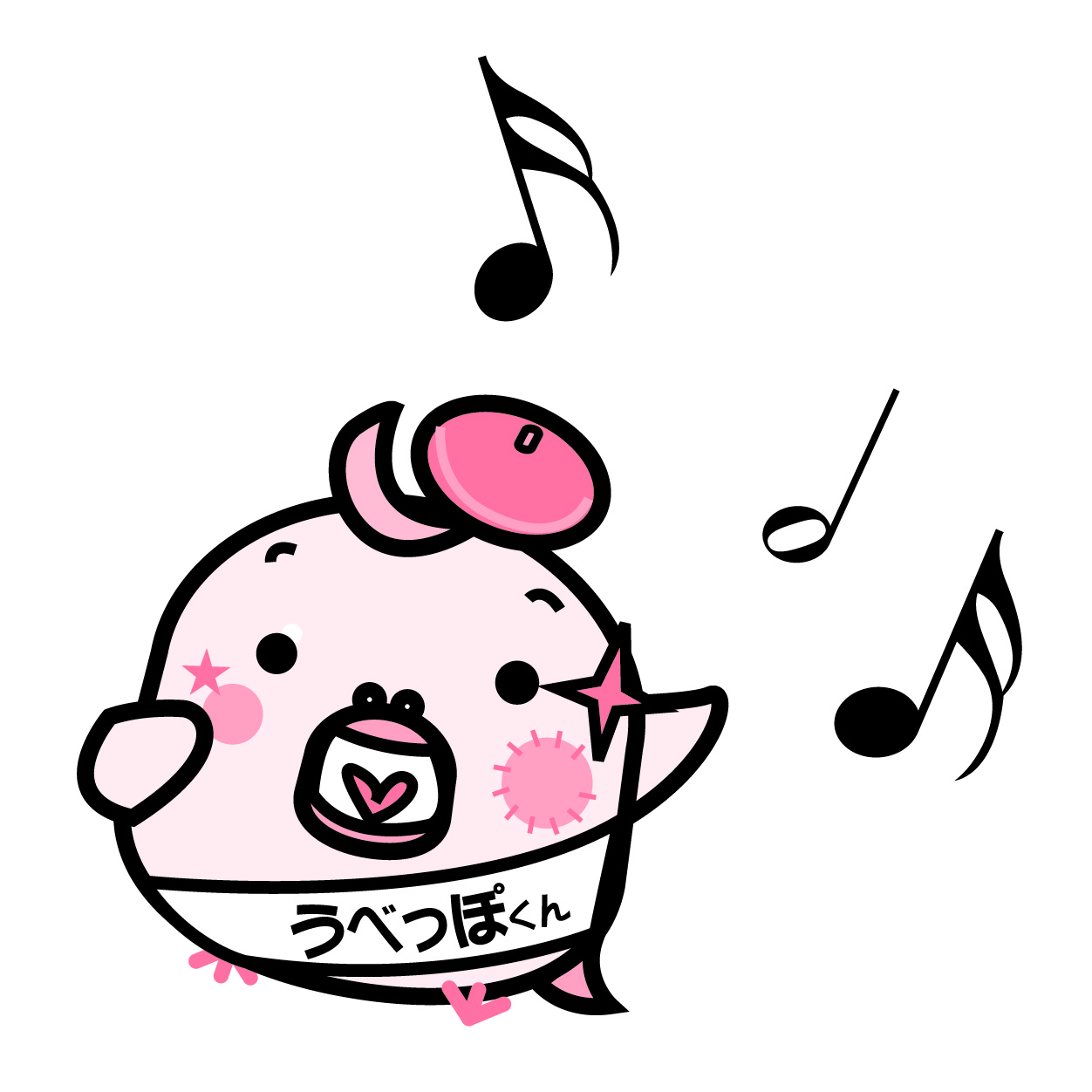 